Publicado en Almería el 04/12/2023 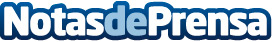 Juan José Padilla candidato a RFAF Almería por equipo de César VeraEl exfutbolista Juan José Padilla, presentado por César Vera como su principal apoyo en Almería, apuesta por la presidencia de la delegación de la Real Federación Andaluza de Fútbol. Promete resolver la escasez de campos de fútbol y fomentar el deporte en la regiónDatos de contacto:César VeraCésar vera /Prensa667575114Nota de prensa publicada en: https://www.notasdeprensa.es/juan-jose-padilla-candidato-a-rfaf-almeria-por Categorias: Fútbol Andalucia Nombramientos http://www.notasdeprensa.es